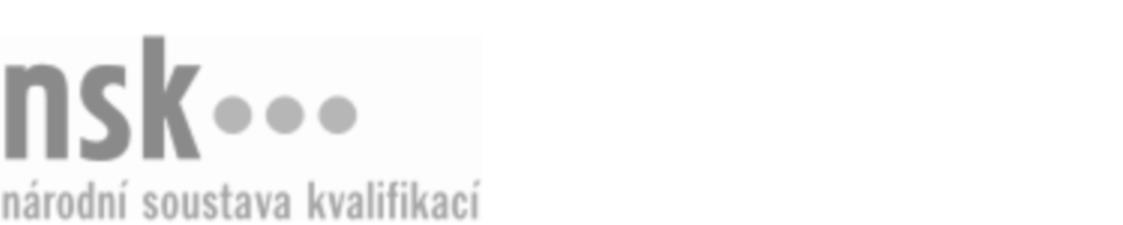 Kvalifikační standardKvalifikační standardKvalifikační standardKvalifikační standardKvalifikační standardKvalifikační standardKvalifikační standardKvalifikační standardŘidič/řidička silniční osobní dopravy (kód: 37-041-H) Řidič/řidička silniční osobní dopravy (kód: 37-041-H) Řidič/řidička silniční osobní dopravy (kód: 37-041-H) Řidič/řidička silniční osobní dopravy (kód: 37-041-H) Řidič/řidička silniční osobní dopravy (kód: 37-041-H) Řidič/řidička silniční osobní dopravy (kód: 37-041-H) Řidič/řidička silniční osobní dopravy (kód: 37-041-H) Autorizující orgán:Ministerstvo dopravyMinisterstvo dopravyMinisterstvo dopravyMinisterstvo dopravyMinisterstvo dopravyMinisterstvo dopravyMinisterstvo dopravyMinisterstvo dopravyMinisterstvo dopravyMinisterstvo dopravyMinisterstvo dopravyMinisterstvo dopravySkupina oborů:Doprava a spoje (kód: 37)Doprava a spoje (kód: 37)Doprava a spoje (kód: 37)Doprava a spoje (kód: 37)Doprava a spoje (kód: 37)Doprava a spoje (kód: 37)Týká se povolání:Kvalifikační úroveň NSK - EQF:333333333333Odborná způsobilostOdborná způsobilostOdborná způsobilostOdborná způsobilostOdborná způsobilostOdborná způsobilostOdborná způsobilostNázevNázevNázevNázevNázevÚroveňÚroveňŘízení vozidla s ohledem na ekonomiku jízdyŘízení vozidla s ohledem na ekonomiku jízdyŘízení vozidla s ohledem na ekonomiku jízdyŘízení vozidla s ohledem na ekonomiku jízdyŘízení vozidla s ohledem na ekonomiku jízdy33Řízení vozidla s ohledem na zásady bezpečné jízdyŘízení vozidla s ohledem na zásady bezpečné jízdyŘízení vozidla s ohledem na zásady bezpečné jízdyŘízení vozidla s ohledem na zásady bezpečné jízdyŘízení vozidla s ohledem na zásady bezpečné jízdy33Optimální využívání ovládacích a bezpečnostních prvků vozidlaOptimální využívání ovládacích a bezpečnostních prvků vozidlaOptimální využívání ovládacích a bezpečnostních prvků vozidlaOptimální využívání ovládacích a bezpečnostních prvků vozidlaOptimální využívání ovládacích a bezpečnostních prvků vozidla33Kontrola a příprava vozidla před jízdouKontrola a příprava vozidla před jízdouKontrola a příprava vozidla před jízdouKontrola a příprava vozidla před jízdouKontrola a příprava vozidla před jízdou33Aplikace vyšších řidičských dovedností při řízení autobusuAplikace vyšších řidičských dovedností při řízení autobusuAplikace vyšších řidičských dovedností při řízení autobusuAplikace vyšších řidičských dovedností při řízení autobusuAplikace vyšších řidičských dovedností při řízení autobusu33Specifikace přepravy osob a zajištění nákladuSpecifikace přepravy osob a zajištění nákladuSpecifikace přepravy osob a zajištění nákladuSpecifikace přepravy osob a zajištění nákladuSpecifikace přepravy osob a zajištění nákladu33Orientace v předpisech týkajících se práce řidičeOrientace v předpisech týkajících se práce řidičeOrientace v předpisech týkajících se práce řidičeOrientace v předpisech týkajících se práce řidičeOrientace v předpisech týkajících se práce řidiče33Orientace v předpisech týkajících se přepravy osob v silniční osobní dopravěOrientace v předpisech týkajících se přepravy osob v silniční osobní dopravěOrientace v předpisech týkajících se přepravy osob v silniční osobní dopravěOrientace v předpisech týkajících se přepravy osob v silniční osobní dopravěOrientace v předpisech týkajících se přepravy osob v silniční osobní dopravě33Dodržování zásad bezpečnosti, ochrany zdraví a životního prostředí v silniční osobní dopravěDodržování zásad bezpečnosti, ochrany zdraví a životního prostředí v silniční osobní dopravěDodržování zásad bezpečnosti, ochrany zdraví a životního prostředí v silniční osobní dopravěDodržování zásad bezpečnosti, ochrany zdraví a životního prostředí v silniční osobní dopravěDodržování zásad bezpečnosti, ochrany zdraví a životního prostředí v silniční osobní dopravě33Orientace v prostředí silniční osobní dopravyOrientace v prostředí silniční osobní dopravyOrientace v prostředí silniční osobní dopravyOrientace v prostředí silniční osobní dopravyOrientace v prostředí silniční osobní dopravy33Řidič/řidička silniční osobní dopravy,  28.03.2024 15:57:31Řidič/řidička silniční osobní dopravy,  28.03.2024 15:57:31Řidič/řidička silniční osobní dopravy,  28.03.2024 15:57:31Řidič/řidička silniční osobní dopravy,  28.03.2024 15:57:31Strana 1 z 2Strana 1 z 2Kvalifikační standardKvalifikační standardKvalifikační standardKvalifikační standardKvalifikační standardKvalifikační standardKvalifikační standardKvalifikační standardPlatnost standarduPlatnost standarduPlatnost standarduPlatnost standarduPlatnost standarduPlatnost standarduPlatnost standarduStandard je platný od: 21.10.2022Standard je platný od: 21.10.2022Standard je platný od: 21.10.2022Standard je platný od: 21.10.2022Standard je platný od: 21.10.2022Standard je platný od: 21.10.2022Standard je platný od: 21.10.2022Řidič/řidička silniční osobní dopravy,  28.03.2024 15:57:31Řidič/řidička silniční osobní dopravy,  28.03.2024 15:57:31Řidič/řidička silniční osobní dopravy,  28.03.2024 15:57:31Řidič/řidička silniční osobní dopravy,  28.03.2024 15:57:31Strana 2 z 2Strana 2 z 2